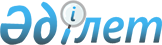 О внесении изменений в Решение Комиссии Таможенного союза от 20 сентября 2010 г. № 378Решение Коллегии Евразийской экономической комиссии от 12 мая 2022 года № 76.
      В соответствии с пунктом 2 статьи 8 Таможенного кодекса Евразийского экономического союза Коллегия Евразийской экономической комиссии решила:
      1. Внести в Решение Комиссии Таможенного союза от 20 сентября 2010 г. № 378 "О классификаторах, используемых для заполнения таможенных документов" изменения согласно приложению.
      2. Настоящее Решение вступает в силу по истечении 30 календарных дней с даты его официального опубликования. ИЗМЕНЕНИЯ,
вносимые в Решение Комиссии Таможенного союза от 20 сентября 2010 г. № 378
      1. В классификаторе особенностей перемещения товаров (Приложение 2):
      а) позицию с кодом 061 изложить в следующей редакции:
      б) позицию с кодом 064 изложить в следующей редакции:
      в) после позиции с кодом 064 дополнить позициями следующего содержания:
      г) позиции с кодами 177 и 178 изложить в следующей редакции:
      2. В классификаторе особенностей таможенного декларирования товаров (Приложение 6) позицию с кодом НВТ изложить в следующей редакции:
      3. В классификаторе льгот по уплате таможенных платежей (Приложение 7) пункт 2.4.1 подраздела 2.4 дополнить позициями следующего содержания:
      4. В классификаторе видов документов и сведений (Приложение 8):
      а) раздел 1 после позиции с кодом 01415 дополнить позицией следующего содержания:
      б) раздел 9 после позиции с кодом 09051 дополнить позицией следующего содержания:
      в) раздел 12 после позиции с кодом 12010 дополнить позициями следующего содержания:
      5. В классификаторе видов налогов, сборов и иных платежей, взимание которых возложено на таможенные органы (Приложение 9):
      а) подраздел 3.3 раздела 3 после позиции с кодом 3810 дополнить позициями следующего содержания: 
      б) подраздел 3.4 раздела 3 после позиции с кодом 4230 дополнить позициями следующего содержания:
      6. В классификаторе дополнительных характеристик и параметров, используемых при исчислении таможенных пошлин, налогов (Приложение 21):
      а) позицию с кодом 111 изложить в следующей редакции:
      б) после позиции с кодом 111 дополнить позицией следующего содержания:
      7. Классификатор валют (Приложение 23) после позиции с кодом 937 дополнить позицией следующего содержания:
					© 2012. РГП на ПХВ «Институт законодательства и правовой информации Республики Казахстан» Министерства юстиции Республики Казахстан
				
      Председатель КоллегииЕвразийской экономической комиссии

М. Мясникович
ПРИЛОЖЕНИЕ
к Решению Коллегии
Евразийской экономической комиссии
от 12 мая2022 г. № 76
"061
Товары, перемещаемые в качестве проб (образцов) для проведения исследований и испытаний, не связанных с подтверждением соблюдения мер технического регулирования";
"064
Товары, ввозимые (ввезенные) в качестве проб (образцов) для целей подтверждения соблюдения мер технического регулирования";
"065
Комплектующие, компоненты, сырье и (или) материалы для производства (изготовления) продукции на таможенной территории Евразийского экономического союза, ввозимые (ввезенные) изготовителем такой продукции либо уполномоченным им лицом для производства (изготовления) продукции исключительно для целей декларанта (в соответствии с Решением Совета Евразийской экономической комиссии от 12 ноября 2021 г. № 130)
066
Отдельный экземпляр штучной продукции (далее – единичный экземпляр) либо совокупность элементов экземпляра штучной продукции, обладающих совместимостью и имеющих одно назначение, для изготовления из них единичного экземпляра, ввозимые (ввезенные) для нужд, исключающих их распространение на таможенной территории Евразийского экономического союза в ходе коммерческой деятельности на безвозмездной или возмездной основе (в соответствии с Решением Совета Евразийской экономической комиссии от 12 ноября 2021 г. № 130)";
"177
Товары (за исключением подакцизных товаров), ввозимые для целей их использования при строительстве, оборудовании и техническом оснащении объектов недвижимости на территориях инновационных научно-технологических центров или необходимые для осуществления научно-технологической деятельности участниками проекта, а также товары (химические, физические, биологические реактивы, реагенты и иные вещества, препараты, предназначенные для научно-исследовательских и (или) различных лабораторных работ), ввозимые для целей их использования на территории Российской Федерации участниками проекта и иными юридическими лицами, индивидуальными предпринимателями для осуществления образовательной и (или) научно-технологической деятельности, в отношении которых предоставляются субсидии на возмещение затрат по уплате таможенных пошлин и налога на добавленную стоимость (для Российской Федерации)
178
Товары, ввозимые для целей их использования при строительстве, оборудовании и техническом оснащении объектов недвижимости на территориях инновационных научно-технологических центров или необходимые для осуществления научно-технологической деятельности участниками проекта, а также товары (химические, физические, биологические реактивы, реагенты и иные вещества, препараты, предназначенные для научно-исследовательских и (или) различных лабораторных работ), ввозимые для целей их использования на территории Российской Федерации участниками проекта и иными юридическими лицами, индивидуальными предпринимателями для осуществления образовательной и (или) научно-технологической деятельности, за исключением товаров, указанных под кодом 177 (для Российской Федерации)".
"НВТ
Особенности таможенного декларирования товаров, незаконно перемещенных через таможенную границу Евразийского экономического союза".
"Освобождение от уплаты НДС в отношении транспортных средств категорий М, MG, N и NG, приводимых в движение исключительно электрическим двигателем
ЭМ
Освобождение от уплаты НДС в отношении отдельных категорий транспортных средств экологического класса 6
ТШ
Освобождение от уплаты НДС в отношении ввозимых (ввезенных) в целях использования для воздушных перевозок или выполнения авиационных работ авиационными организациями – резидентами Республики Беларусь на территорию Республики Беларусь воздушных судов, комплектующих изделий, запасных частей, наземного оборудования и иных товаров, необходимых для использования при эксплуатации воздушных судов
ГА
Освобождение от уплаты НДС в отношении отдельных категорий товаров, ввозимых (ввезенных) юридическими лицами и индивидуальными предпринимателями, зарегистрированными в Республике Беларусь, местом нахождения (жительства) которых является Оршанский район
ОР
Освобождение от уплаты НДС в отношении сырья и материалов для изготовления на территории Республики Беларусь ручным способом художественных изделий, сортовой посуды из хрусталя и стекла обычных и сложных конфигураций
ХР
Освобождение от уплаты НДС в отношении товаров, ввозимых (ввезенных) Национальным банком Республики Беларусь и его структурными подразделениями
ТБ".
"01416
Уведомление о подтверждении использования в заявленных нуждах и целях ввозимой (ввезенной) продукции, подлежащей обязательной оценке соответствия на таможенной территории Евразийского экономического союза, в отношении которой при помещении под таможенные процедуры не требуется подтверждение соблюдения мер технического регулирования";
"09991
Электронный сопроводительный документ на транспортировку древесины и продукции ее переработки (для Российской Федерации)";
"12011
Акт отбора проб и (или) образцов товаров
12012
Акт об изменении, удалении, уничтожении или замене средств идентификации".
"Вывозная таможенная пошлина на семена рапса, или кользы, дробленые или недробленые
3820
Вывозная таможенная пошлина на кожевенное сырье
3830
Вывозная таможенная пошлина на лесоматериалы и продукцию деревообработки
3840";
"Акцизы на жидкость для электронных систем курения 
4240
Акцизы на нетабачные никотиносодержащие изделия
4250".
"111
КУБИЧЕСКИЙ САНТИМЕТР, МИЛЛИЛИТР
 СМ3, МЛ";
"121
ПЛОТНЫЙ КУБИЧЕСКИЙ МЕТР
ПЛОТН МЗ".
"926
VED
Боливар Соберано".